Publicado en  el 22/12/2016 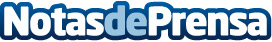 El espíritu de las nuevas startups es el que debe prevalecer ante cualquier situación La innovación en las empresas es fundamental pero es necesario tener en cuenta la realidad del momento y las posibilidades futuras Datos de contacto:Nota de prensa publicada en: https://www.notasdeprensa.es/el-espiritu-de-las-nuevas-startups-es-el-que_1 Categorias: Telecomunicaciones Innovación Tecnológica http://www.notasdeprensa.es